Pressmeddelande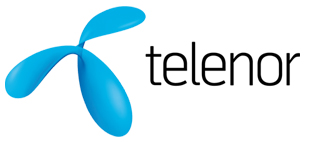 Stockholm, 24 september 2010Panta mer – återvinn mobilenIdag gömmer sig omkring 15 miljoner gamla mobiltelefoner i svenska hushåll*. Samtidigt så vill 82 procent av svenskarna återvinna sin gamla mobil enligt en undersökning som genomförts av Telenor. Naturskyddsföreningen och Telenor samlar in och återvinner gamla mobiltelefoner, sedan starten 2007 så har närmare 188 000 telefoner återvunnits.Den 24:e – 26:e september är det den stora Återvinningshelgen som ska uppmana och inspirera svenskarna att återvinna sina el-produkter. Mobiler kan lämnas in i alla Telenors butiker och mindre shoppar. Telefonerna monteras isär och återvinns. För varje inlämnad telefon skänks en fast summa till Naturskyddsföreningen. De som tecknar ett abonnemang kan köpa tillbehör till ett värde av 250 kronor. – Återvinningen är mycket uppskattad och vi vill göra det så enkelt som möjligt, därför tar vi emot gamla mobiler i alla våra butiker runt om i landet. Jag hoppas att ännu fler väljeratt lämna in sin gamla telefon till oss istället för att låta den ligga kvar hemma trots att den inte används, säger Mattias Ringqvist, marknadschef Mobil Konsument, Telenor Sverige.*Källa: Avfall SverigeLäs mer om: 
ÅtervinningsghelgenNaturskyddsföreningenHitta närmaste Telenorbutik:Telenors butikslistaFör mer information, 
kontakta presstjänsten: 
08-41 00 75 55 
eller sök information på vår webb:http://www.telenor.se/privat/om-telenor/press/index.html 